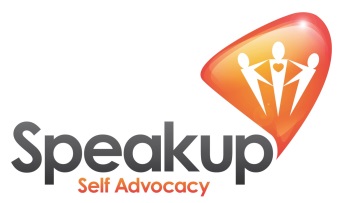 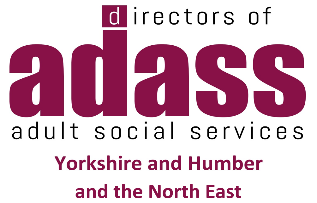 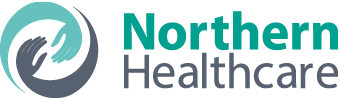 Webinar – “Coping with Covid: Supporting People with Learning Disabilities and/or Autism”, Thursday 4th March, 3:00-4:00pm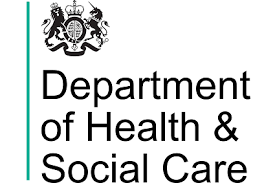 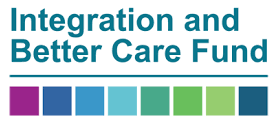 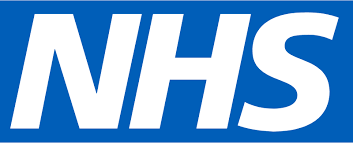 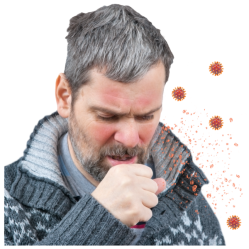 Coronavirus is still making a lot of people ill.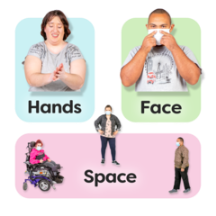 It is important that we follow the rules to stop the virus spreading.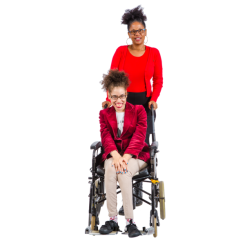 It can be harder to follow the rules when you are caring for someone.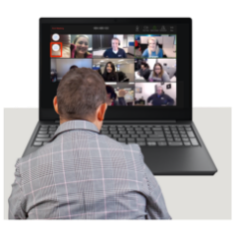 A webinar has been set up to help carers to follow the rules. It is on 4 March 2021 and starts at 3.00pm. It will last 45 minutes.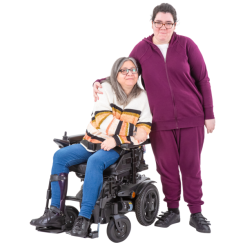 The webinar is for anyone who is a carer or support worker. This includes family carers.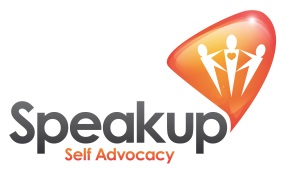 Self-Advocates from Speak Up will explain how it feels to them to follow the rules and how staff can help with this. Workers from Northern Healthcare will share how they support people to follow the rules and keep their staff safe too.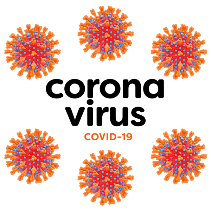 There will be an opportunity to ask questions to a panel of experts during the webinar.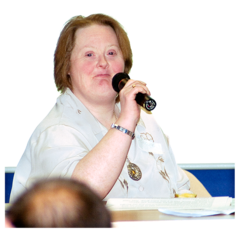 Marin Farran, Director of Adult Social Care from Liverpool will chair the webinar.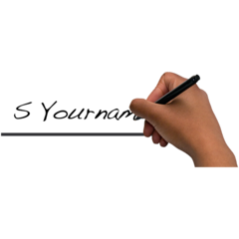 You can sign up for the webinar here: Covid: Supporting People with Learning Disabilities and/or Autism Tickets, Thu 4 Mar 2021 at 15:00 | Eventbrite